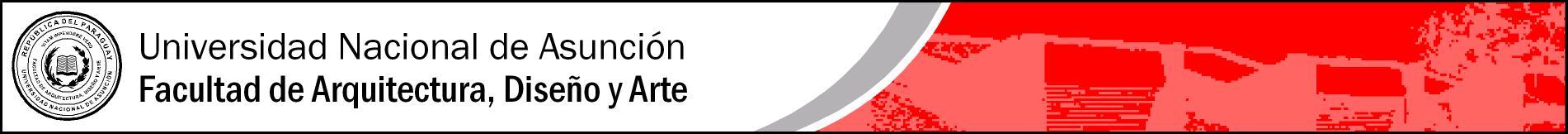 LENGUAJE VISUAL ICARRERA: Artes Visuales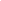 SEMESTRE: 1º CARÁCTER: Obligatorio.  ••• OBJETIVO GENERAL••• CONTENIDO•••• BIBLIOGRAFÍA Básica y Complementaria